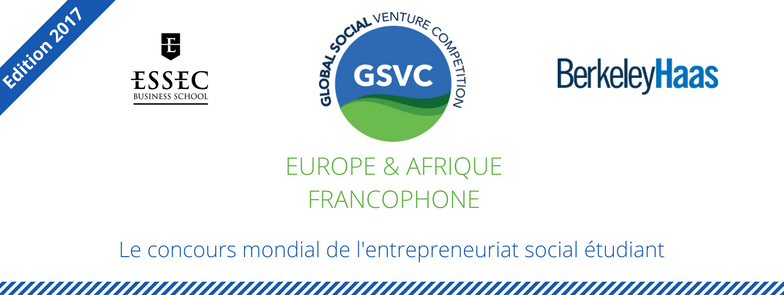 DOSSIER DE CANDIDATURECe dossier de candidature vous permet de candidater à la Global Social Venture Competition 2017Modalités Remplir le dossier de candidature avant le 5 décembre 2016. L’ensemble des questions doivent être traitées de façon précise.Fournir les pièces suivantes :  Un executive summary (p.3)Un résumé d’entretiens avec vos parties prenantes (p. 5)Le{s) CV(s) et une bio des personnes clés de l’équipe (associés) (p.7)Les livrables doivent être regroupés au sein d’un fichier Adobe PDF unique (de préférence) ou compatible avec Microsoft Word. Ils doivent être nommés selon la règle suivante: “NomDeLéquipe_GSVC_PremierTour”. Le nom de l’équipe doit apparaitre sur chaque page de chaque livrable Dossier à télécharger sur la plateforme de la competition : 
https://gsvc2017-emea-french.startupcompete.co/Conditions de participationCaractéristiques des projets, les projets doivent avoir moins de 2 ans au 31 Décembre 2016 et : Réponse à un besoin social, sociétal ou environnemental Potentiel de viabilité économiquePotentiel de croissance et de réplicabilité à long termeImpact social ou environnemental- L’équipe doit comporter un étudiant ou un jeune diplômé de tout niveau de l’enseignement supérieur. Les jeunes diplômés doivent remplir les critères suivants :- Les titulaires d’un diplôme équivalent à un Bachelor doivent être diplômés depuis 4 ans au maximum au 31 Décembre 2016.- Les titulaires d’un Master ou d’un Doctorat doivent être diplômés depuis 2 ans au maximum au 31 Décembre 2016.Calendrier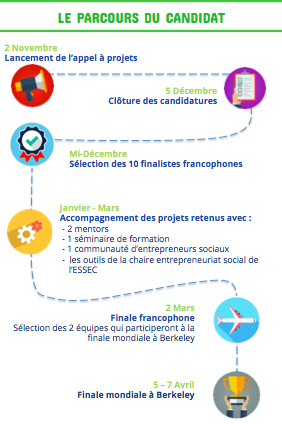 PARTIE 1 Executive Summary(3 pages)Présentation du projetDécrivez votre projet en quelques lignes Proposition de valeurProblème : A quel problème votre projet répond-il ? Qui sont les personnes qui font face à ce problème  (si pertinent) ? Solution : Quel produit ou service votre projet offre-t-il ? Comment répond-il au problème de ces personnes (si pertinent) ? En quoi votre solution est-elle meilleure que celles qui existent déjà sur le marché ?MarchéSur quel marché se situe votre organisation ? Quelle est la taille de ce marché ? Quelles sont ses perspectives de croissance ?Parties prenantesQuelles sont les parties prenantes clefs de votre projet ? Dans quelle mesure sont-elles importantes pour votre business model ?Avantage compétitifQui sont vos concurrents  ou les autres acteurs en présence Quels sont vos avantages compétitifs ? Comment vous positionnez-vous par rapport à ces acteurs  ? Modèle économiqueComment allez-vous générer des recettes ? Qui sont vos clients ? Quelles sont les perspectives de croissance de votre modèle ?Stratégie de développement / de commercialisationQuelle est votre stratégie de développement (acquisition de partenaires/ clients/ bénéficiaires)  ? Comment comptez-vous amener les clients et/ou bénéficiaires à utiliser vos biens ou services ? Impact socialComment comptez-vous parvenir à votre objectif ? Quels indicateurs utiliserez-vous pour mesurer votre impact social ? EquipeQui sont les membres de votre équipe ? Pourquoi votre équipe est-elle la mieux placée pour répondre à votre problème ? De quelles compétences ou expériences votre équipe pourrait-elle manquer ? Comment comptez-vous les combler ? Bilan des performances antérieures et prochaines étapesQuelles sont vos réalisations à date ? Quelles sont les étapes les plus importantes que votre entreprise a franchies jusqu’à présent ? Quel est votre prochain défi ? Modèle financier et projection à 5 ans Quels sont les principaux coûts de votre projet ? Quelles sont vos principales sources de revenus ? Quelles sont les principales hypothèses de vos projections financières (taux de croissance, part de marché, coût d’acquisition des clients etc.) ? PARTIE 2Entretiens avec les parties prenantes(10+)CitationsEnseignements1.	[2-3 Phrases à propos de cet enseignement]2.	[2-3 Phrases à propos de cet enseignement]	3.	[2-3 Phrases à propos de cet enseignement]]PARTIE 3L’équipeManagement							[Nom, Poste][Résumé des experiences pertinentes, des competences et de la valeur ajoutée pour l’équipe] [Nom, Poste][Résumé des experiences pertinentes, des competences et de la valeur ajoutée pour l’équipe] [Nom, Poste][Résumé des experiences pertinentes, des competences et de la valeur ajoutée pour l’équipe] [Nom, Poste][Résumé des experiences pertinentes, des competences et de la valeur ajoutée pour l’équipe] Conseillers / experts eventuels[Nom, Poste][Résumé des experiences pertinentes, des competences et de la valeur ajoutée pour l’équipe] [[Nom, Poste][Résumé des experiences pertinentes, des competences et de la valeur ajoutée pour l’équipe] CV [Merci de joindre également les CV de l’équipe] Suivez nous sur les réseaux sociaux : 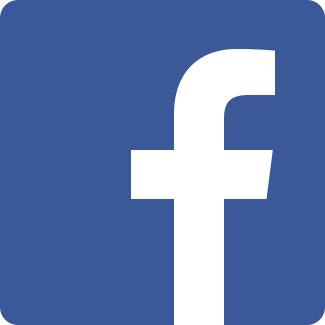 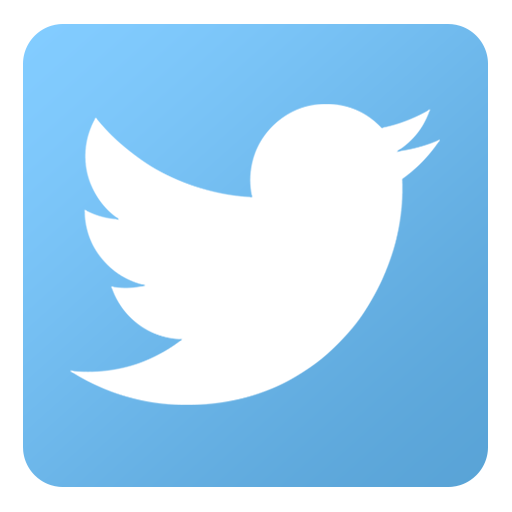 Consignes (Supprimez cet encart avant de soumettre votre candidature)Pour le premier tour, votre executive summary ne doit pas excéder 3 pages, en interlignes simples, avec des marges de 2 cm et une police d’au moins 11 points.Pour les deuxième et troisième tours, votre executive summary ne doit pas excéder 5 pages, avec les mêmes contraintes de mise en page. Vous n’avez pas besoin de répondre directement à chaque question séparément – elles sont censées vous donner une grande orientation pour chaque question.Assurez-vous que vous abordez au moins les points suivants : proposition de valeur, impact social, modèle économique, équipe et modèle financier. Les livrables doivent être regroupés au sein d’un fichier Adobe PDF unique (de préférence) ou compatible avec Microsoft Word. Ils doivent être nommés selon la règle suivante : “NomDeLéquipe_GSVC_PremierTour”. Le nom de l’équipe doit apparaitre sur chaque page de chaque livrable Consultez la page “boîte à outils” du site www.antropia.essec.fr et la page “ressources” de www.gsvc.org pour obtenir plus de conseils sur la rédaction de votre executive summary. Année20162017201820192020RessourcesDépensesProfit/pertesNom, Statut (organisation) [1-2 citations de l’entretien]6. Nom, Statut (organisation)[1-2 citations de l’entretien]Nom, Statut (organisation)[1-2 citations de l’entretien]7. Nom, Statut (organisation)[1-2 citations de l’entretien]Nom, Statut (organisation)[1-2 citations de l’entretien]8. Nom, Statut (organisation)[1-2 citations de l’entretien]Nom, Statut (organisation)[1-2 citations de l’entretien]     9. Nom, Statut (organisation)[1-2 citations de l’entretien]Nom, Statut (organisation)[1-2 citations de l’entretien]10. Nom, Statut (organisation)[1-2 citations de l’entretien]